UMOWA NR BDG.zp.23.1.70.2019zawarta w dniu …………........................ w WarszawiepomiędzySkarbem Państwa – Ministerstwem Rolnictwa i Rozwoju Wsi, ul. Wspólna 30, 00-930 Warszawa, NIP 526-128-16-38, REGON 000063880, zwanym dalej „Zleceniodawcą”, reprezentowanym przez Panią Monikę Rzepecką, Dyrektora Generalnego Ministerstwa Rolnictwa i Rozwoju Wsi,a…………………………………………………………………………………………………..zwaną dalej „Zleceniobiorcą”, reprezentowaną przez ………………………………………….o następującej treści:§ 1.Zleceniodawca zleca a Zleceniobiorca zobowiązuje się do organizacji 16 jednodniowych wyjazdów studyjnych o charakterze informacyjno-promocyjnym dla dyrektorów i kadry pedagogicznej przedszkoli i szkół podstawowych z udziałem doradców zatrudnionych 
w wojewódzkich ośrodkach doradztwa rolniczego do wybranych przez Zleceniodawcę Zagród Edukacyjnych, obejmującej: przeprowadzenie naboru uczestników,rejestrację uczestników, zgodnie ze wzorem listy obecności,zapewnienie wizyt i przerw kawowych w Zagrodach,zapewnienie obiadu dla uczestników,zapewnienie transportu autokarowego - zwanej dalej „zleceniem”.Zakres rzeczowy zlecenia określa załącznik nr 1 do umowy. Szczegółowa kalkulacja kosztów zlecenia stanowi załącznik nr 2 do umowy.Wzór listy obecności stanowi załącznik nr 3 do umowy.§ 2.Zleceniobiorca wykona zlecenie w terminie od dnia 1 października 2019 r. do dnia 21 października 2019 r., zgodnie z zakresem rzeczowym zlecenia, o którym mowa w § 1 ust. 2. Zleceniobiorca zobowiązuje się do przesłania menu wyżywienia, o którym mowa w ust. 4 załącznika nr 1 do umowy, w terminie 7 dni roboczych przed terminem każdego 
z wyjazdów studyjnych, o których mowa w § 1 ust. 1, drogą elektroniczną na adres: agnieszka.filipek@minrol.gov.pl oraz pawel.pietrzak@minrol.gov.plZleceniodawca zaakceptuje menu albo zgłosi do niego uwagi w terminie 3 dni roboczych od dnia jego otrzymania. Zleceniobiorca zobowiązany jest do przygotowania menu uwzględniającego uwagi Zleceniodawcy, bez dodatkowego wynagrodzenia.Zleceniobiorca przekaże Zleceniodawcy w formie elektronicznej, w terminie 14 dni roboczych przed terminem wyjazdów studyjnych, o których mowa w § 1 ust. 1, zestawienie liczby osób, które wezmą udział w wyjazdach, z podziałem na placówki, 
o których mowa w ust. 1 załącznika nr 1 do umowy.Zleceniodawca zaakceptuje zestawienie, o którym mowa w ust. 4, albo zgłosi do niego uwagi w terminie 5 dni roboczych od dnia jej otrzymania. Zleceniobiorca zobowiązany jest do przygotowania zestawienia uwzględniającego uwagi Zleceniodawcy, bez dodatkowego wynagrodzenia.Za dni robocze uważa się dni od poniedziałku do piątku za wyjątkiem dni ustawowo wolnych od pracy.§ 3.Za wykonanie zlecenia Zleceniodawca zapłaci Zleceniobiorcy wynagrodzenie brutto w wysokości do …………… (słownie złotych: ……………………..), w tym należny podatek VAT.Ostateczna wysokość wynagrodzenia zostanie ustalona na podstawie liczby osób faktycznie uczestniczących w wyjazdach studyjnych na podstawie list obecności, o których mowa w § 1 ust. 1 pkt 2, przy czym wysokość wynagrodzenia nie może przekroczyć kwoty, o której mowa w ust.1. Zapłata wynagrodzenia nastąpi na podstawie faktury VAT prawidłowo wystawionej przez Zleceniobiorcę na wskazany przez niego rachunek bankowy, w terminie 14 dni od dnia doręczenia faktury. Faktura zostanie wystawiona po zaakceptowaniu przez Zleceniodawcę pisemnego sprawozdania z wykonania zlecenia, zawierającego opis merytoryczny zrealizowanego zlecenia, ostateczną kalkulację poniesionych kosztów, 16 list obecności, sporządzonych zgodnie ze wzorem stanowiącym załącznik nr 3 do umowy, oraz 
32 zdjęcia (po 2 z każdego wyjazdu studyjnego) dokumentujące wykonanie zlecenia 
z wykorzystaniem wizualizacji wskazanej w ust. 7 załącznika nr 1 do umowy.Za dzień zapłaty wynagrodzenia uważa się dzień obciążenia rachunku bankowego Zleceniodawcy.§ 4.Zleceniobiorca jest zobowiązany do zatrudnienia przy realizacji zlecenia co najmniej 1 osoby z jednej z kategorii osób, o których mowa w art. 29 ust. 4 pkt 3 lub 4 ustawy z dnia 29 stycznia 2004 r. - Prawo zamówień publicznych (Dz. U. z 2018 r. poz. 1986, z późn. zm.), tj.: osoby niepełnosprawnej, zgodnie z definicją określoną w ustawie z dnia 27 sierpnia 1997 r. o rehabilitacji zawodowej i społecznej oraz zatrudnianiu osób niepełnosprawnych (Dz. U. z 2019 r. poz. 1172) lub zgodnie z definicją określoną we właściwych przepisach państw członkowskich Unii Europejskiej lub Europejskiego Obszaru Gospodarczego;osoby bezdomnej realizującej indywidualny program wychodzenia z bezdomności, w rozumieniu przepisów ustawy z dnia 12 marca 2004 r. o pomocy społecznej 
(Dz.U. z 2018 r. poz. 1508, z późn. zm.) lub właściwych przepisów państw członkowskich Unii Europejskiej lub Europejskiego Obszaru Gospodarczego;osoby uzależnionej od alkoholu, po zakończeniu programu psychoterapii w zakładzie lecznictwa odwykowego, w rozumieniu przepisów ustawy z dnia 12 marca 2004 r. o pomocy społecznej lub właściwych przepisów państw członkowskich Unii Europejskiej lub Europejskiego Obszaru Gospodarczego;osoby uzależnionej od narkotyków lub innych środków odurzających, po zakończeniu programu terapeutycznego w zakładzie opieki zdrowotnej, w rozumieniu przepisów ustawy z dnia 12 marca 2004 r. o pomocy społecznej lub właściwych przepisów państw członkowskich Unii Europejskiej lub Europejskiego Obszaru Gospodarczego;5)	osoby chorej psychicznie, w rozumieniu przepisów ustawy z dnia 19 sierpnia 1994 r. o ochronie zdrowia psychicznego (Dz.U. z 2018 r. poz. 1878, z późn. zm.) lub właściwych przepisów państw członkowskich Unii Europejskiej lub Europejskiego Obszaru Gospodarczego;6)	osoby zwalnianej z zakładu karnego, mającej trudności w integracji ze środowiskiem, w rozumieniu przepisów ustawy z dnia 12 marca 2004 r. o pomocy społecznej lub właściwych przepisów państw członkowskich Unii Europejskiej lub Europejskiego Obszaru Gospodarczego;7)	uchodźcy realizującego indywidualny program integracji, w rozumieniu przepisów ustawy z dnia 12 marca 2004 r. o pomocy społecznej lub właściwych przepisów państw członkowskich Unii Europejskiej lub Europejskiego Obszaru Gospodarczego.2.	Zatrudnienie osoby, o której mowa w ust. 1, przy realizacji zlecenia powinno trwać od dnia zawarcia umowy do dnia wykonania zlecenia. 3. Zleceniobiorca zobowiązuje się przedłożyć Zleceniodawcy, w terminie 2 dni roboczych 
od dnia zawarcia umowy, oświadczenie o zatrudnieniu osoby, o której mowa w ust. 1.4. Zleceniodawca dopuszcza zawarcie umowy cywilnoprawnej z osobą, o której mowa 
w ust. 1.5. Zleceniodawcy przysługuje prawo kontroli spełnienia przez Zleceniobiorcę obowiązków dotyczących zatrudnienia osoby, o której mowa w ust. 1. W tym celu Zleceniodawca może w każdym czasie żądać przedstawienia zanonimizowanej – w sposób zapewniający ochronę danych osobowych osoby (zgodnie z przepisami rozporządzenia Parlamentu Europejskiego i Rady (UE) 2016/679 z dnia 27 kwietnia 2016 r. w sprawie ochrony osób fizycznych w związku z przetwarzaniem danych osobowych i w sprawie swobodnego przepływu takich danych oraz uchylenia dyrektywy 95/46/WE (ogólne rozporządzenie o ochronie danych) (Dz. Urz. UE L 119 z 04.05.2016, str. 1) oraz przepisami krajowymi w tym zakresie, tj. w szczególności bez imion, nazwisk, adresów, nr PESEL osoby) – dokumentacji dotyczącej zatrudnienia osoby, o której mowa w ust. 1, natomiast Zleceniobiorca ma obowiązek przedstawić ją Zleceniodawcy w terminie wskazanym w tym żądaniu. W przypadku kopii umów informacje takie jak: data zawarcia umowy i rodzaj umowy powinny być możliwe do zweryfikowania.§ 5.Zleceniodawca zastrzega sobie możliwość kontroli realizacji zlecenia.§ 6.W przypadku:powstania zwłoki w wykonaniu zlecenia, Zleceniobiorca zapłaci na rzecz Zleceniodawcy karę umowną w wysokości 1% wartości maksymalnego wynagrodzenia brutto, o którym mowa w § 3 ust. 1, za każdy dzień zwłoki, nie więcej jednak niż 10% wartości tego wynagrodzenia;niewykonania lub nienależytego wykonania zlecenia, Zleceniobiorca zapłaci na rzecz Zleceniodawcy karę umowną w wysokości 10% wartości maksymalnego wynagrodzenia brutto, o którym mowa w § 3 ust. 1;niezatrudnienia przy wykonywaniu zlecenia co najmniej 1 osoby, o której mowa 
w § 4 ust. 1, lub niezawarcia umowy cywilnoprawnej z co najmniej 1 osobą, o której mowa w § 4 ust. 1, Zleceniobiorca zapłaci na rzecz Zleceniodawcy karę umowną 
w wysokości 1% wartości maksymalnego wynagrodzenia brutto, o którym mowa 
w § 3 ust. 1, za każdy dzień niezatrudnienia tej osoby lub odpowiednio niezawarcia 
z tą osobą umowy cywilnoprawnej nie więcej jednak niż 5% wartości tego wynagrodzenia.W przypadku wypowiedzenia umowy przez Zleceniodawcę ust. 1 stosuje się odpowiednio. W przypadku niewykonania zlecenia w terminie ustalonym zgodnie z § 2 ust. 1, Zleceniodawcy przysługuje prawo odstąpienia od umowy.Odstąpienie od umowy nie powoduje utraty prawa dochodzenia przez Zleceniodawcę kary umownej.W przypadku gdy wysokość szkody poniesionej przez Zleceniodawcę przewyższa wysokość zastrzeżonej kary umownej, Zleceniobiorca jest zobowiązany do naprawienia szkody w pełnej wysokości.§ 7.Prawa i obowiązki stron umowy nie mogą być przenoszone na osoby trzecie.§ 8.Wszelkie zmiany umowy wymagają zachowania formy pisemnej pod rygorem nieważności.§ 9.W sprawach nieuregulowanych niniejszą umową mają zastosowanie przepisy Kodeksu cywilnego.§ 10.Spory wynikłe w związku z realizacją niniejszej umowy będą rozstrzygane przez sąd właściwy dla Zleceniodawcy.§ 11.Umowę sporządzono w 4 jednobrzmiących egzemplarzach, z których 3 egzemplarze otrzymuje Zleceniodawca, a 1 egzemplarz Zleceniobiorca.	ZLECENIODAWCA	ZLECENIOBIORCA……………………………………                                        …………………………………... Załącznik nr 1 do umowy 
nr BDG.zp.23.1.70.2019z dnia………..………….Zakres rzeczowy zleceniaW ramach zlecenia Zleceniobiorca zobowiązuje się do:Przeprowadzenia naboru uczestników wśród dyrektorów i kadry pedagogicznej przedszkoli i szkół podstawowych zlokalizowanych w stolicach województw lub innych większych miastach w 16 województwach, maksymalnie 750 osób. Przy czym jedną placówkę mogą reprezentować maksymalnie trzy osoby. Grupy wyjazdowe powinny składać się z 40 do 50 osób. Uiszczenie uzgodnionych z właścicielami Zagród Edukacyjnych opłat za uczestnictwo 40-50 osób oraz opłat za przerwy kawowe, zapewniane przez właścicieli zagród, składające się z świeżo parzonej kawy, herbaty z dodatkami: mleko, cytryna, cukier, wody mineralnej gazowanej i niegazowanej, wyboru ciasteczek koktajlowych lub ciasta domowego. Zapewnienia udziału koordynatorów Ogólnopolskiej Sieci Zagród Edukacyjnych, zatrudnionych w wojewódzkich ośrodkach doradztwa rolniczego, którzy są łącznikami zagród edukacyjnych działających w terenie z Siecią i zapewnią nadzór merytoryczny nad organizacją wyjazdów. Zapewnienia wyżywienia dla maksymalnie 750 uczestników wyjazdów studyjnych, 
w zakresie obiadu serwowanego w wybranej Zagrodzie Edukacyjnej, a jeśli to niemożliwe - w sugerowanej przez Zleceniodawcę instytucji gastronomicznej lub innej położonej w odległości nie dalej niż 15 km od wybranej Zagrody, wg następującej specyfikacji:-  zasiadany, serwowany, trzydaniowy, składający się z zupy w ilości min. 300 ml na osobę, dania głównego (ziemniaki, kasza, ryż lub makaron - min. 150 g na osobę, mięso lub ryba min. 200 g na osobę, surówka min. 150 g na osobę), deseru min. 150 g na osobę oraz napojów w postaci wody mineralnej, soku owocowego, kawy, herbaty (z dodatkami: cukier, mleko, cytryna), zapewnienie dania wegetariańskiego 
min. 300 g na osobę, jeżeli będą wegetarianie wśród uczestników wyjazdu.Zapewnienie transportu autokarowego dla maksymalnie 750 uczestników wyjazdów studyjnych, zgodnie z listą zaakceptowaną przez Zleceniodawcę, na wyjazdy do wybranych Zagród Edukacyjnych oraz miejsc spożywania obiadów, obejmującego 16 autokarów (min. 50 miejsc siedzących dla pasażerów każdy) z nagłośnieniem 
i klimatyzacją, w godz. 8.30-16.30, na następujących trasach:Województwo dolnośląskie, termin: 7 października 2019 r., trasa: miejsce zbiórki Wrocław – Zagroda Edukacyjna „Marianówek”, adres: Dobrocin, Marianówek 1, 58-200 Dzierżoniów, tel.: 509289616, współrzędne GPS: 50°43´15´´N, 16°42´46´´E; obiad: miejsce sugerowane - 8 km od wskazanej Zagrody Marianówek – Agroturystyka i Restauracja FORTECA, adres: 
ul. Wrocławska 12, 58-211 Uciechów, tel.: 74 832 30 08.Województwo kujawsko-pomorskie, termin: 1-21 października 2019 r., trasa: miejsce zbiórki Bydgoszcz, Toruń – Zagroda Edukacyjna „Agroturystyka nad jeziorem Sopień”, adres: Mały Głęboczek 41, 87-313 Brzozie, tel.: 510 704 490, współrzędne GPS: 53.309586, 19.559755; obiad w instytucji gastronomicznej położonej w odległości nie dalej niż 15 km od ww. Zagrody. Województwo lubelskie, termin 1-21 października 2019 r., trasa: miejsce zbiórki Lublin – Zagroda Edukacyjna Doboszówka – Marcin Dobosz, adres: Kalenne 9, 23-310 Moliborzyce, tel.: 662786066, 606 689 091, współrzędne GPS: N:50°40´25´´, E: 22°16´33´´; obiad: dostępność oferty gastronomicznej 
w Zagrodzie Edukacyjnej Doboszówka , adres i telefon jak wyżej. Województwo lubuskie, termin: 7-18 października 2019 r., trasa: miejsce zbiórki Zielona Góra – Zagroda Edukacyjna „Stary Młyn”, adres: Brzeźnica, 
ul. Młyńska 1, 66-615 Dąbie, tel.: 501 722 189 współrzędne GPS: 
N: 51.997498, E: 15.120835; obiad: dostępność oferty gastronomicznej 
w Zagrodzie Edukacyjnej „Stary Młyn”, adres i telefon jak wyżej. Województwo łódzkie, termin: 1-11 października 2019 r., trasa: miejsce zbiórki Łódź – Pasieka w Lipce Zagroda Edukacyjna Pszczeli Świat, adres: Lipka 34, 
95-010 Stryków, tel.:  666 141 633, współrzędne GPS: N 51.8789, E 19.6742; obiad: miejsce sugerowane – 1,5 km od wskazanej Zagrody Pszczeli Świat – 
w restauracji, sali bankietowej „Oranżeria”, adres: Sosnowiec 35, 95-010 Stryków, tel.: 576 801 444, 601 551 889. Województwo małopolskie, termin: 8 października 2019 r., trasa: miejsce zbiórki Kraków – Zagroda Edukacyjna „Bacówka u Harnasia”, adres: Marcówka 84, 34-210 Zembrzyce, tel.: 797 795 741, współrzędne GPS: N: 49.792901, 
E: 19.617026; obiad: dostępność oferty gastronomicznej w Zagrodzie Edukacyjnej „Bacówka u Harnasia”, adres i telefon jak wyżej. Województwo mazowieckie, termin: 8 października 2019 r., trasa: miejsce zbiórki Warszawa – Zagroda Edukacyjna „Leśniczówka Paryż”, adres: Rzy 45, 09-110 Sochocin, tel.: 509 669 391, współrzędne GPS: N: 52.696153, 
E: 20.563116; obiad: dostępność oferty gastronomicznej w Zagrodzie Edukacyjnej „Leśniczówka Paryż”, adres i telefon jak wyżej.Województwo opolskie, termin: 8 października 2019 r., trasa: miejsce zbiórki Opole – Zagroda Edukacyjna „Gospodarstwo Innego Wymiaru”, adres:   Staniszcze Małe, ul. Ks. Gajdy 38 a, 47-113 Kolonowskie, tel.: 692 559 756, współrzędne GPS: N: 50.6641, E: 18.3159; obiad: dostępność oferty gastronomicznej w Zagrodzie Edukacyjnej „Gospodarstwo Innego Wymiaru”, adres i telefon jak wyżej. Województwo podkarpackie, termin: 8 października 2019 r., trasa: miejsce zbiórki Rzeszów – Zagroda Edukacyjna „W Międzyczasie”, adres: Cieplice 171A, 37-534 Adamówka, tel.: 785 925 738, współrzędne GPS: N: 50.29290, 
E: 22.66324; obiad: dostępność oferty gastronomicznej w Zagrodzie Edukacyjnej „W Międzyczasie”, adres i telefon jak wyżej. Województwo podlaskie, termin: 1-21 października 2019 r., trasa: miejsce zbiórki Białystok – Zagroda Edukacyjna „Czerwone Korale”, adres: Czarna Wieś Kościelna, ul. Ks. E. Szapela 18A, 16-020 Czarna Białostocka, tel.: 51 302 16 09, współrzędne GPS: N: 53.2988, E: 23.2217, obiad: miejsce sugerowane - 7 km od wskazanej Zagrody „Czerwone Korale” – „Karczma za płotem”, adres: 
ul. Białostocka 52, Czarna Białostocka, tel.: 85 674 60 52.Województwo pomorskie, termin: 15 października 2019 r., trasa: miejsce zbiórki Gdańsk – Zagroda Edukacyjna „Lawendowa Osada”, adres: ul. Młyńska 6a, 83-047 Przywidz, tel.: 511 975 929, współrzędne GPS: N: 54.1930281, 
E: 18.3043788; obiad: miejsce sugerowane - 2 km od wskazanej Zagrody „Lawendowa Osada” – „Karczma Przywidzka”, adres: ul. Gdańska 9, Przywidz, tel.: 501 042 424.Województwo śląskie, termin: 7 października 2019 r., trasa: miejsce zbiórki Katowice – Zagroda Edukacyjna „U Gazdy”, adres: Malinka 5, 43-438 Brenna, tel.: 602 687 526, współrzędne GPS: N: 49.401023, E: 18.55154; obiad: miejsce sugerowane - 10 km od wskazanej Zagrody „U Gazdy”  – Zagroda Edukacyjna „Kozia Zagroda”, adres: ul. Sportowa 3, 43-438 Brenna, tel.: 513 422 143 lub 
9 km od wskazanej Zagrody „U Gazdy” – Restauracja „Owce i Róża” adres: Górecka 5, 43-438 Brenna, tel.: 33 858 67 02.Województwo świętokrzyskie, termin: 10 października 2019 r., trasa: miejsce zbiórki Kielce – Zagroda Edukacyjna „Pytlówka”, adres: Tarczek 24, 27-225 Pawłów, tel.: 41 272 27 81, współrzędne GPS: N: 50.93644, E: 21.01105; obiad: miejsce sugerowane - 5 km od wskazanej Zagrody „Pytlówka”  – Gospodarstwo Agroturystyczne „Pod Bukiem”, adres: ul. Śniadka II 11, 26-0101 Bodzentyn, tel.: 692 887 388.Województwo warmińsko-mazurskie, termin: 11 lub 18 października 2019 r., trasa: miejsce zbiórki Olsztyn – Zagroda Edukacyjna „Ziołowy Dzbanek”, adres: Sąpy 20, 14-420 Młynary, tel.: 666 111 181, współrzędne GPS: N: 54.1529402, 
E: 19.694968; obiad: dostępność oferty gastronomicznej w Zagrodzie Edukacyjnej „Ziołowy Dzbanek”, adres i telefon jak wyżej. Województwo wielkopolskie, termin: 8, 10 lub 15 października 2019 r., trasa: miejsce zbiórki Poznań – Zagroda Edukacyjna „Ogród Ziołowy HYZOP”, adres: Rosocha 29, 62-613 Osiek Mały, tel.: 504 015 814, współrzędne GPS: 
N: 52.1545, E: 18.371; obiad: dostępność oferty gastronomicznej w Zagrodzie Edukacyjnej „Ogród Ziołowy HYZOP ”, adres i telefon jak wyżej. Województwo zachodniopomorskie, termin: 8 października 2019 r., trasa: miejsce zbiórki Koszalin – Zagroda Edukacyjna „W Labiryntach”, adres: Paproty 8, 76-142 Malechowo, tel.: 608 646 581, 608 620 566, współrzędne GPS: 
N: 54.296402, E: 16.565079; obiad: miejsce sugerowane - 6 km od wskazanej Zagrody „W Labiryntach” – Restauracja „Pod Dębem”, adres: Malechowo 76, 76-142 Malechowo, tel.: 94 318 43 19.Zapewnienia ubezpieczenia dla maksymalnie 750 uczestników wyjazdów studyjnych zgodnie z listą, o której mowa w § 2 ust. 5 umowy, na trasach przejazdów.Ologowania autokarów i Zagród Edukacyjnych zgodnie z księgą wizualizacji 
znaku PROW 2014-2020, która jest dostępna na stronie Ministerstwa, https://www.gov.pl/web/rolnictwo/ksiega-wizualizacji-i-logotypy, według poniższego wzoru: Załącznik nr 2 do umowy 
nr BDG.zp.23.1.70.2019z dnia………..………….Szczegółowa kalkulacja kosztów zlecenia„Europejski Fundusz Rolny na rzecz Rozwoju Obszarów Wiejskich: Europa inwestująca w obszary wiejskie.” Instytucja Zarządzająca Programem Rozwoju Obszarów Wiejskich na lata 2014-2020 – Minister Rolnictwa i Rozwoju Wsi. Wyjazd studyjny współfinansowany ze środków Unii Europejskiej w ramach Pomocy Technicznej Programu Rozwoju Obszarów Wiejskich na lata 2014-2020L.p.Rodzaj kosztuJednostka miaryLiczba Cena jednostkowa brutto w złKwota brutto w zł1.Obiadyosoba 7502.Serwis kawowyosoba750 3.Ubezpieczenieosoba 7504.Wizyty w Zagrodach Edukacyjnychosoba 7505.Transport autokarowy autobusy 166.Koszty organizacyjneusługa1 Razem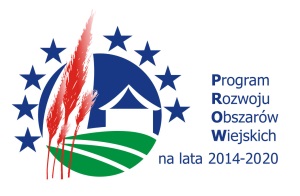 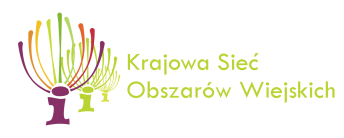 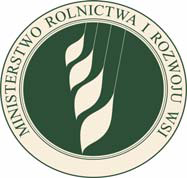 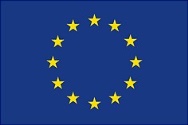 